WROCŁAW………………….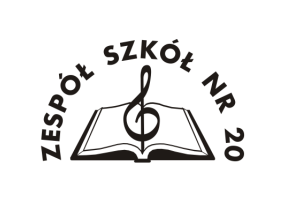 PODANIE O PRZYJĘCIE DO SZKOŁY PODSTAWOWEJ nr 65W ZESPOLE SZKÓŁ NR 20 WE WROCŁAWIUProszę o przyjęcie do klasy IVSzkoły Podstawowej (profil sportowy - KOSZYKÓWKA) Imiona i nazwisko ucznia ……………………………………………………………...……………….Nr PESEL ucznia ……………………………………………………………………………………….Data i miejsce urodzenia ……………………………………………………………………………….1. Imię i nazwisko Rodzica/Opiekuna prawnego* …….…………………….…………….........….…2. Imię i nazwisko Rodzica/Opiekuna prawnego* …….………………….………………..........…….Miejsce zamieszkania ucznia: (dokładny adres)………………………………………………………………..…….……………………………………………..…………………………………………………………………………………………………..Miejsca zamieszkania rodziców lub opiekunów prawnych: (dokładny adres)…………………………………….………………………………………………………………………………………………………………………………………………………………………………Telefony kontaktowe do rodziców lub opiekunów prawnych………….…………………………………………………………Przynależność klubowa ……………………………………………………………………….……......……………………………………………….........Rejonowa szkoła podstawowa: nr .…......… ul. ……………………………………………….……..kod pocztowy ……….-……...……… miasto ……………………………………………..……………□Potwierdzam, iż podane dane są prawdziwe i zgodne z moim dowodem osobistym.Jestem świadomy/-a odpowiedzialności karnej za złożenie fałszywego oświadczenia.□Zapoznałem/-am się z Regulaminem Rekrutacji na rok szkolny 2022/2023 oraz informacją RODO.................................................................(podpis Rodzica /Opiekuna prawnego)........................................................* -